ATIS IPNNI Task Force	May 22, 2017Virtual Meeting				ContributionTITLE:	Proposed Changes to Draft ATIS Standard on Signature-based Handling of SIP RPH Assertion using TokensSOURCE*:		Vencore Labs, OEC, ISSUE NUMBER:		_______________________________AbstractThis document proposes updates to Draft ATIS Standard on Signature-based Handling of SIP RPH Assertion using Tokens. _____________________________1. IntroductionThis document proposes updates to Draft ATIS Standard on Signature-based Handling of SIP RPH Assertion using Tokens. 2. DiscussionThe following is a summary of the key conclusions of the discussion of SIP RPH signing at the May 10, 2017AMOC meeting:A PASSPortT extension should be defined to sign the entire SIP RPH header as opposed to the individual namespaces.A simple PASSPorT object such as “authorized” should be defined to convey that the SIP RPH header information is authorized as opposed to defining multiple attestations (i.e., “full” and “partial” attestations) as currently described in the baseline text.A separate SIP identity header should be used for SIP RPH signing. Using the same identity header for both CPN and RPH Signing will be complicated in terms of processing, rules and procedures; using a separate identity header for SIP RPH Signing allows clean separation and flexible deployment options.If a SIP identity header with signed assertion of the CPN is received and the initially signaled CPN is modified by the NS/EP NGN-PS Service Provider (e.g., for routing translation or anonymity), the received SIP identity header is stripped and replaced with a new identity header as appropriate.This contribution proposes changes to the baseline text based on the above conclusions.3. ProposalsThe following changes and additions are proposed to the baseline text shown in revision marks.ATIS-10000XXATIS Standard onAlliance for Telecommunications Industry SolutionsApproved Month DD, YYYYAbstractThis standard provides a procedure for providing cryptographic authentication and verification of the information in the Session Initiation Protocol Resource Priority Header (SIP RPH) field in Internet Protocol (IP)-based service provider communication network in support of National Security / Emergency Preparedness Next Generation Priority Services (NS/EP NGN-PS).ForewordThe Alliance for Telecommunications Industry Solutions (ATIS) serves the public through improved understanding between carriers, customers, and manufacturers. The [COMMITTEE NAME] Committee [INSERT MISSION]. [INSERT SCOPE]. The mandatory requirements are designated by the word shall and recommendations by the word should. Where both a mandatory requirement and a recommendation are specified for the same criterion, the recommendation represents a goal currently identifiable as having distinct compatibility or performance advantages.  The word may denotes a optional capability that could augment the standard. The standard is fully functional without the incorporation of this optional capability.Suggestions for improvement of this document are welcome. They should be sent to the  for Telecommunications Industry Solutions, [COMMITTEE NAME], .At the time of consensus on this document, [COMMITTEE NAME], which was responsible for its development, had the following leadership:[LEADERSHIP LIST]The [SUBCOMMITTEE NAME] Subcommittee was responsible for the development of this document.Revision HistoryTable of Contents1	Scope & Purpose	11.1	Scope	11.2	Purpose	12	Normative References	23	Definitions, Acronyms, & Abbreviations	23.1	Definitions	23.2	Acronyms & Abbreviations	24	Overview	34.1	SHAKEN Overview	44.1.1	Persona Assertion Token (PASSporT) Token	44.1.2	RFC 4474bis	44.1.3	Governance Model and Certificate Management	44.1.4	Draft-tbd-stir-rph	44.2	SHAKEN Architecture	44.3	SIP RPH Signing Call Flow	55	Procedures for SIP RPH Signing	75.1	PASSporT Token Overview	75.2	[draft-ietf-rfc4474bis] Authentication procedures	75.2.1	PASSporT & Identity Header Construction	75.2.2	PASSporT Extension “rph”	75.2.3	Attestation Indicator (“attest”)	85.2.4	Origination Identifier (“origid”)	95.3	4474bis Verification Procedures	95.3.1	PASSporT Extension & Identity Header Verification	95.3.2	Verification Error Conditions	95.3.3	Use of the Full Form of PASSporT	95.4	SIP Identity Header Example for “rph” Claim	9Table of FiguresFigure 4.1 – SHAKEN Reference Architecture	4Figure 4.2 – SHAKEN Reference Call Flow	5Scope & PurposeScope[IETF RFC 4412] specifies the .  The “ETS” and “WPS” namespace parameters are used to support National Security / Emergency Preparedness Next Generation Priority Services (NS/EP NGN-PS) in IP-based networks.  However, the could be spoofed  unauthorized entities impacting NS/EP NGN-PS communications in a multiple service provider IP-based network environment.This standard defines a mechanism for providing cryptographic authentication and verification of the SIP RPH fieldIt defines the framework for telephone service providers to create signatures asserting the “ETS” and “WPS” namespace parameters in the SIP RPH field and validate initiators of the signatures by leveraging the Signature-based Handling of Asserted information using toKENs (SHAKEN) framework specified in [ATIS-1000074] and the associated Secure Telephone Identity (STI) protocols specified by the IETF in [draft-ietf-stir-rfc4474bis] and [draft-ietf-stir-passport].  This document is intended to provide telephone service providers with a framework and guidance on how to utilize Secure Telephone Identity (STI) technologies for validation of legitimate information in the SIP RPH field and the mitigation of illegitimate spoofing of information in SIP RPH fields. It provides a mechanism for an originating service provider to sign the information the “ETS” and “WPS” namespace parameters in the SIP RPH field as specified in [IETF RFC 4412] before it is sent across an Internet Protocol Network-to-Network Interconnection (IPNNI) and the receiving service provider to be able to validate and act on the received information with confidence in support of NS/EP NGN-PS.This standard does not specify any procedures using the “ETS” and “WPS” namespace parameters of the SIP RPH field.  For example, the population and use of the “ETS” and “WPS” namespace parameters of the SIP RPH field to support NS/EP NGN-PS are not within the scope of this document.  Such procedures are defined in other document specifying NS/EP NGN-PS.  The scope of this ATIS standard is limited to the cryptographic authentication and verification of the “ETS” and “WPS” namespace parameters in the SIP RPH field.The primary focus of this document is on the format of IETF STIR claims for the “ETS” and “WPS” namespace parameters of the SIP RPH field and the mapping of these claims to SIP [IETF RFC 3261], and the authentication and verification functions.Editor’s Note: Display of NS/EP information to the end user is not part of the scope of this document.PurposeIllegitimate spoofing of the “ETS” and “WPS” namespace parameters in the SIP RPH used to support NS/EP NGN-PS is a concern for North American telephone service providers.  The purpose of this standard is to provide telephone service providers with a mechanism to sign and validate claims for the “ETS” and “WPS” namespace parameters of the SIP RPH field to mitigate against spoofing or tampering of the information.The objective of this specification is to make use and leverage the Signature-based Handling of Asserted information using toKENs (SHAKEN) framework [ATIS-1000074] and the associated protocols defined in draft-ietf-stir-rfc4474bis and draft-ietf-stir-passport.  The objective is also to make use of the associated certificate management infrastructure used to support STI.The objective is to make use of service provider’s SHAKEN infrastructure (i.e., ATIS-1000074 and associated IETF STIR Working Group protocols) and defines extensions only where necessary.Editor’s Note: This work involves identifying where extensions to IETF RFCs are needed in support of SIP RPH Signing.Editor’s Note: Need to address security and denial of service implications.Editor’s Note: Need to address practical considerations for deployment (e.g., taking into account trust model)Normative ReferencesThe following standards contain provisions which, through reference in this text, constitute provisions of this ATIS Standard. At the time of publication, the editions indicated were valid. All standards are subject to revision, and parties to agreements based on this Standard are encouraged to investigate the possibility of applying the most recent editions of the standards indicated below.Editor’s Note: the draft RFCs below will be changed to the normative RFC numbers when available from IETF.[ATIS-1000074], ATIS Standard on Signature-based Handling of Asserted information using toKENs (SHAKEN).[Draft ATIS-0x0000x], ATIS Standard on Signature-based Handling of Asserted Information Using Tokens (SHAKEN): Governance Model and Certificate Management.[draft-ietf-stir-passport], Persona Assertion Token.[draft-ietf-stir-rfc4474bis], Authenticated Identity Management in the Session Initiation Protocol.1[draft-ietf-stir-certificates], Secure Telephone Identity Credentials: Certificates.1[IETF RFC 3325], Private Extensions to SIP for Asserted Identity within Trusted Networks.1[IETF RFC 3261], SIP: Session Initiation Protocol.1[IETF RFC 5280], Internet X.509 Public Key Infrastructure Certificate and Certificate Revocation List (CRL) Profile.1[IETF RFC 3326], The Reason Header Field for the Session Initiation Protocol (SIP).1[IETF RFC 4412], Communications Resource Priority for the Session Initiation Protocol (SIP). 1Definitions, Acronyms, & AbbreviationsFor a list of common communications terms and definitions, please visit the ATIS Telecom Glossary, which is located at < http://www.atis.org/glossary >.DefinitionsNS/EP NGN Priority Services (NS/EP NGN-PS) [ATIS-1000057] are the evolution of legacy GETS and WPS to achieve service continuity in the packet-switched NGN, and to leverage the NGN to offer new features and priority multimedia services.Note: NS/EP NGN-PS and NS/EP NGN-GETS are used interchangeable in ATIS standards.Acronyms & AbbreviationsOverviewThis ATIS standard provides a mechanism for an originating service provider to sign the information the “ETS” and “WPS” namespace parameters in the SIP RPH field as specified in [IETF RFC 4412] before it is sent across an Internet Protocol Network-to-Network Interconnection (IPNNI) and the receiving service provider to be able to validate and act on the received information with confidence in support of NS/EP NGN-PS.Note: This standard does not specify any procedures using the “ETS” and “WPS” namespace parameters of the SIP RPH field.  The population and use of the “ETS” and “WPS” namespace parameters of the SIP RPH field to support NS/EP NGN-PS are not within the scope of this document.  Such procedures are defined in other documents specifying NS/EP NGN-PS. The primary focus of this standard is on the format of IETF STIR claims for the “ETS” and “WPS” namespace parameters of the SIP RPH field and the mapping of these claims to SIP [IETF RFC 3261], and the authentication and verification functions to mitigate against spoofing or tampering of the information.SHAKEN OverviewThis ATIS standard uses the Signature-based Handling of Asserted information using toKENs (SHAKEN) framework defined in [ATIS-1000074].  SHAKEN provides a framework for managing the deployment of Secure Telephone Identity (STI) technologies with the purpose of providing end-to-end cryptographic authentication and using the IETF STIR Working Group protocols defined in draft-ietf-stir-rfc4474bis and draft-ietf-stir-passport for telephone service providers to create signatures in Session Initiation Protocol (SIP) and validate initiators of signatures.  The following provides an overview of SHAKEN and the associated IETF STIR protocols.Persona Assertion Token (PASSporT) Token[Draft-ietf-stir-passport] defines a token-based signature that combines the use of JavaScript Object Notation (JSON) Web Tokens, JSON Web Signatures, and X.509 certificate key pairs, or Public Key Infrastructure (PKI), to create a trusted signature. The authorized owner of the certificate used to generate the signature can be validated and traced back to the known trust anchor who signed the certificate.  The Persona Assertion Token (PASSporT) token includes a number of claims the signer of the token is asserting. The associated public certificate is used to verify the digital signature and the claims included in the PASSporT token. The public certificate is also used to validate the entity that signed the token through a Service Provider Identifier (SPID), as defined in [draft-ietf-stir-certificates]. The validated claims and the validated identity of the entity signing the claims can both be used to determine the level of trust in the originating entity and their asserted SIP RPH information.Note: PASSporT tokens and signatures themselves are agnostic to network signaling protocols but are used in [draft-ietf-stir-rfc4474bis] to define specific SIP usage as described in the next section.RFC 4474bis[draft-ietf-stir-rfc4474bis] defines a SIP-based framework for an authentication service and verification service for using the PASSporT signature in a SIP INVITE.  It defines a new Identity header field that delivers the PASSporT signature and other associated parameters. The authentication service adds the Identity header field and signature to the SIP INVITE generated by the originating provider. The INVITE is delivered to the destination provider which uses the verification service to verify the signature using the identity in the P-Asserted-Identity header field or From header field.Governance Model and Certificate Management[Draft ATIS-Governance] provides a governance model and the X.509 certificate management procedures for SHAKEN based on [draft-ietf-stir-certificates].  The Governance model identifies functional entities that have the responsibility to establish policies and procedures to ensure that only authorized entities are allowed to administer certificates.Draft-tbd-stir-rphEditor Note:  This section will describe [draft-ietf-stir-rph] as appropriate.SHAKEN ArchitectureFigure 4.1 shows the SHAKEN reference architecture described in Section 4.2 of [ATIS-1000074]. [ATIS-1000074] provides a logical view of the architecture and does not mandate any particular deployment and/or implementation.  For reference, this architecture is specifically based on the 3GPP IMS architecture with an IMS application server, and is only provided as an example to set the context for the functionality described in this document. Figure 4.1 shows the two IMS instances that comprise the IMS half-call model; an originating IMS network hosted by Service Provider A, and a terminating IMS network hosted by Service Provider B.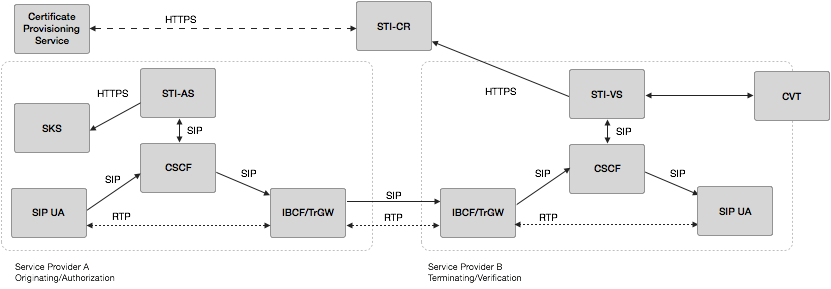 Figure 4.1 – SHAKEN Reference ArchitectureThe SHAKEN reference architecture includes the following elements:SIP UA – The SIP User Agent that is authenticated by the service provider network. When the SIP UA is under direct management control of the telephone service provider, the service provider network can assert the calling party identity in originating SIP INVITE requests initiated by the SIP UA.IMS/Call Session Control Function (CSCF) – This component represents the SIP registrar and routing function.  It also has a SIP application server interface.Interconnection Border Control Function (IBCF)/Transition Gateway (TrGW) – This function is at the edge of the service provider network and represents the Network-to-Network Interface (NNI) or peering interconnection point between telephone service providers. It is the ingress and egress point for SIP calls between providers.Authentication Service (STI-AS) – The SIP application server that performs the function of the authentication service defined in draft-ietf-stir-rfc4474bis.  It should either itself be highly secured and contain the Secure Key Store (SKS) of secret private key(s) or have an authenticated, Transport Layer Security (TLS)-encrypted interface to the SKS that stores the secret private key(s) used to create PASSporT signatures.Verification Service (STI-VS) – The SIP application server that performs the function of the verification service defined in draft-ietf-stir-rfc4474bis.  It has an Hypertext Transfer Protocol Secure (HTTPS) interface to the Secure Telephone Identity Certificate Repository that is referenced in the Identity header field to retrieve the provider public key certificate.Call Validation Treatment (CVT) – This is a logical function that could be an application server function or a third party application for applying anti-spoofing mitigation techniques once the signature is positively or negatively verified. The CVT can also provide information in its response that indicates how the results of the verification should be displayed to the called user. SKS – The Secure Key Store is a logical highly secure element that stores secret private key(s) for the authentication service (STI-AS) to access. Certificate Provisioning Service – A logical service used to provision certificate(s) used for STI. Secure Telephone Identity Certificate Repository (STI-CR) – This represents the publically accessible store for public key certificates. This should be an HTTPS web service that can be validated back to the owner of the public key certificate.  [ATIS-1000074] focuses on the STI-AS and STI-VS functionality and the relevant SIP signaling and interfaces.Note: If there is any discrepancy between the information in this section and [ATIS-1000074], then ATIS-1000074 takes precedence.  SIP RPH Signing Call Flow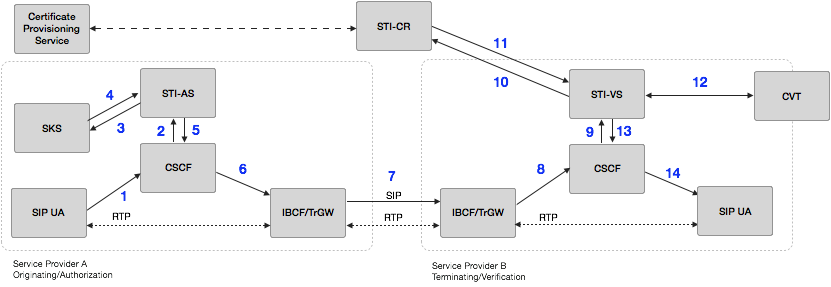 Figure 4.2 – Reference Call FlowEditor’s Note: update figure to make functional entities specific to RPH signing Section 4.3 of [ATIS-1000074] describes a reference call flow of SHAKEN using Figure 4.2.  This standard extends the SHAKEN call flow example to illustrate how the SHAKEN infrastructure can be used to support signing of the “ETS” and “WPS” namespace parameters of the SIP RPH field as follows:The originating SIP UA, which first REGISTERs and is authenticated to the CSCF, creates a SIP INVITE.The CSCF of the originating provider adds an “ETS” or “WPS” namespace parameter to the “resource-priority” header (SIP RPH) field.  The CSCF then initiates an originating trigger to the STI-AS for the INVITE.NOTE: The STI-AS must be invoked after originating call processing.The STI-AS in the originating SP (i.e., Service Provider A) first determines through service provider-specific means the legitimacy of the “ETS” or “WPS” namespace parameters used in the INVITE.  The STI-AS then securely requests its private key from the SKS.The SKS provides the private key in the response, and the STI-AS signs the INVITE and adds an Identity header field per draft-ietf-stir-rfc4474bis using the STIR claim “rph” for the SIP RPH field.The STI-AS passes the INVITE back to the SP A’s CSCF.The originating CSCF, through standard resolution, routes the call to the egress IBCF.The INVITE is routed over the NNI through the standard inter-domain routing configuration.The terminating SP’s (Service Provider B) ingress IBCF receives the INVITE over the NNI.The terminating SP’s (Service Provider B) CSCF initiates a terminating trigger to the STI-VS for the INVITE.NOTE: The STI-VS must be invoked before terminating call processing.The terminating SP STI-VS uses the “info” parameter information in the Identity header field per [draft-ietf-stir-rfc4474bis] to determine the STI-CR Uniform Resource Identifier (URI) and makes an HTTPS request to the STI-CR.The STI-VS validates the certificate (see Section 5.3.1 for details) and then extracts the public key.  It constructs the [draft-ietf-stir-rfc4474bis] format and uses the public key to verify the signature in the Identity header field, which validates the “ETS or “WPS” namespace parameter used when signing the INVITE on the originating service provider STI-AS.The CVT is an optional function that can be invoked to perform analytics or other mitigation techniques. Depending on the result of the STI validation, the STI-VS determines trust associated with the “ETS or “WPS” namespace and the INVITE is passed back to the terminating CSCF which continues to set up the call to the terminating SIP UA.  The call is treated as a priority or normal call based on the STI validation in accordance with NS/EP NGN-PS specific requirements and service provider policy. NOTE: Error cases where verification fails are discussed in Section 6.The terminating SIP UA receives the INVITE and normal SIP processing of the call continues, returning “200 OK” or optionally setting up media end-to-end.Editor’s Note: Need to determine whether the RPH claim will be a separate identity header. How local policy will determine cases when there are separate identity headers.Editor’s Note: Need to address the physical location of the STI-VS and STI-AS.Procedures for SIP RPH Signing[Draft-ietf-stir-4474bis] and [draft-ietf-stir-passport] define a base set of procedures for how STI fits into the SIP call flow.  [Draft-ietf-stir-rfc4474bis] defines an authentication service, corresponding to STI-AS in the SHAKEN reference architecture, as well as a verification service or STI-VS.  This section will detail the procedures required for the STI-AS to create the required identity header.PASSporT Token OverviewSTI as defined in draft-ietf-stir-passport specifies the process of the PASSporT token. PASSporT tokens have the following form:A protected header with the value BASE64URL(UTF(JWS Protected Header)).A payload with the value BASE64URL(JWS Payload).A signature with the value BASE64URL(JWS Signature).An example of each is as follows:Protected Header{       "typ":"passport",      "alg":"ES256",      "x5u":"https://cert.example.org/passport.crt" }Payload{ "iat":"1443208345",    	"orig":{“tn”:"12155551212"},    	"dest":{“tn”:"12155551213"}}[draft-ietf-stir-passport] has specific examples of a PASSporT token.[draft-ietf-rfc4474bis] Authentication proceduresPASSporT & Identity Header ConstructionThe standard PASSporT base claims shall be used as defined in both [draft-ietf-stir-passport] and [draft-ietf-stir-rfc4474bis].[draft-ietf-stir-rfc4474bis] allows the Identity header to be inserted by a SIP proxy or UA and for multiple instances of the Identity header to occur. The Identity header shall be transited by SIP proxies and Back-to-Back User Agents (B2BUAs), unless otherwise prevented by local service provider policy. A SIP proxy or B2BUA may insert an additional Identity header in the event that the SIP node needs to make a new claim.PASSporT Extension “rph”The base PASSporT set of claims cover the assertion of the telephone number along with date and destination telephone numbers to avoid replay attacks using valid Identity header fields.  This section specifies a specific extension “rph” to PASSporT to sign the . The “rph” extension to PASSporT shall be implemented with all extension claims as part of the signed PASSporT token.The ability to provide an The ability to provide a unique originating identifier, as described in Section 5.2.4 of [ATIS-1000074].The “rph” extension to PASSporT shall include both an attestation indicator (“attest”), as described in section 5.2.3 and an origination identifier (”origid”) as described in section 5.2.4. The “rph” PASSporT token would have the form given in the example below:Protected Header{       "typ":"passport",      "ppt":"rph",      "alg":"ES256",      "x5u":"https://cert.example.org/passport.crt" }Payload{    	"rph":{"":[""]},"iat":1443208345,	"origid":"123e4567-e89b-12d3-a456-426655440000"}Attestation Indicator (“attest”)This indicator allows for both identifying the service provider that is vouching for the NS/EP NGN-PS call as well as clearly indicating what information the service provider is attesting to.The following attestation defined:Origination Identifier (“origid”)The “origid” as defined in [ATIS-1000074] shall be used.4474bis Verification Procedures[draft-ietf-stir-rfc4474bis] defines the procedures for verification services including the methods used to verify the signature contained in the Identity header field.  PASSporT Extension & Identity Header VerificationThe certificate referenced in the “info” parameter of the Identity header field shall be validated by performing the following as specified in section 5.3.1 of [ATIS-1000074]:Check the certificate’s validity using the Basic Path Validation algorithm defined in the X.509 certificate standard (RFC 5280).Check that the certificate is not revoked using CRLs and/or OCSP.The procedures for validating the PASSporT token, baseline claims, and SHAKEN extension claims are specified in section 5.3.1 of [ATIS-1000074].  The following applies to the “rph” PASSporT extension claim:The “rph” claim shall be of type “”.The “rph” claim “” value validation shall be performed as follows:The “resource-priority” header field shall be checked as the NS/EP NGN-PS identity to be validated if present.If there are more than one namespace values, the verification service shall check each of them until it finds one that is valid.Editor’s Note: Will need to be updated based on whether there is more than one identity header.Verification Error ConditionsThe procedures described in section 5.3.2 of [ATIS-1000074] shall be followed.Use of the Full Form of PASSporT[draft-ietf-stir-rfc4474bis] supports the use of both full and compact forms of the PASSporT token in the Identity header. The full form of the PASSporT token shall be used to avoid any potential SIP network element interaction with headers, in particular the Date header field, which could lead to large numbers of 438 (‘Invalid Identity Header’) errors being generated.SIP Identity Header Example for “rph” ClaimEditor Note: To be provided.________________________DateVersionDescriptionAuthor3GPP3rd Generation Partnership ProjectATISAlliance for Telecommunications Industry SolutionsB2BUABack-to-Back User AgentCRLCertificate Revocation ListCSCFCall Session Control FunctionCVTCall Validation TreatmentHTTPSHypertext Transfer Protocol SecureIBCFInterconnection Border Control FunctionIETFInternet Engineering Task ForceIMSIP Multimedia SubsystemIPInternet ProtocolJSONJavaScript Object NotationJWSJSON Web SignatureNNINetwork-to-Network InterfaceOCSPOnline Certificate Status ProtocolPASSporTPersona Assertion TokenPBXPrivate Branch ExchangePKIPublic Key InfrastructureSHAKENSignature-based Handling of Asserted information using toKENsSIPSession Initiation ProtocolSKSSecure Key StoreSPIDService Provider IdentifierSTISecure Telephone IdentitySTI-ASSecure Telephone Identity Authentication ServiceSTI-CASecure Telephone Identity Certification AuthoritySTI-CRSecure Telephone Identity Certificate RepositorySTI-VSSecure Telephone Identity Verification ServiceSTIRSecure Telephone Identity RevisitedTLSTransport Layer SecurityTNTelephone NumberTrGWTransition GatewayUAUser AgentURIUniform Resource IdentifierUUIDUniversally Unique IdentifierVoIPVoice over Internet Protocol